О МЕРАХ ПОДДЕРЖКИ САМОЗАНЯТЫХ ГРАЖДАН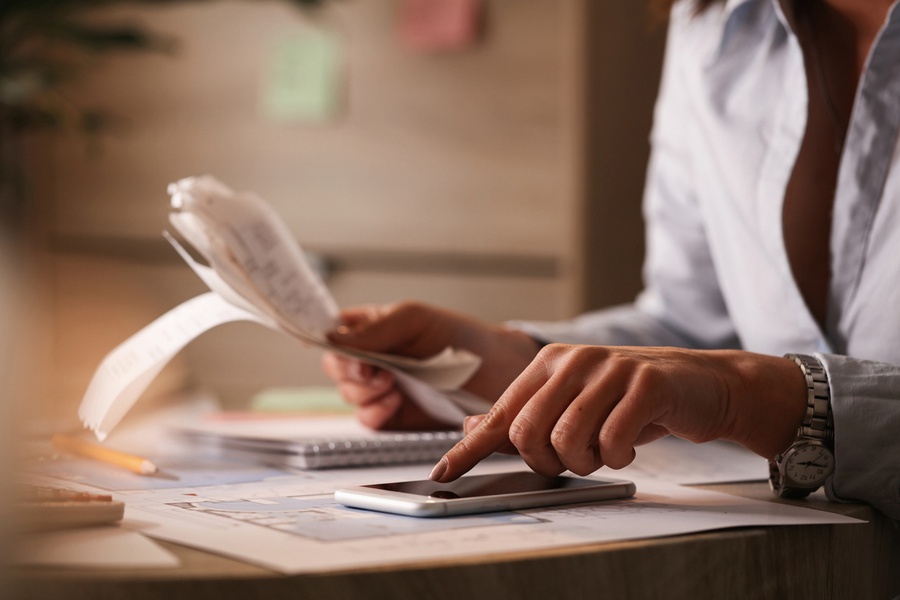 Уважаемые самозанятые, сообщаем Вам, что в настоящий момент вы можете ознакомиться со всеми мерами государственной поддержки, которые реализуются в Белгородской области, перейдя по ссылке: http://svoedelo/mb31.ru.Для более подробной консультации вы можете обратиться в Центр  «Мой бизнес» по адресу: г. Белгород, ул. Королева, 2а, корп. 3, тел.: +7 (4722) 38-09-29, www.mb31.ru.